                ASSOCIATION FOR THE STUDY OF 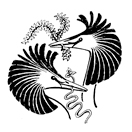                              ANIMAL BEHAVIOUR     APPLICATION FOR AN UNDERGRADUATE PROJECT SCHOLARSHIPOUTLINE DETAILS OF PROJECT[Insert your project details here, making space available as needed, up to a MAXIMUM of 2 pages including the header and box above, and the declaration below. You may insert figures, tables, photos, etc, but these ae included within the length limit. You may delete these instructions within the square brackets.]COMMENTS BY SUPERVISOR (MUST BE A MEMBER OF ASAB)[Insert your comments here, making space available space as needed]COMMENTS BY REFEREE FROM THE APPLICANT’S HOME INSTITUTE[Insert your comments here, making space available space as needed]Please save the completed application form as ‘SurnameUG.docx’ (or .pdf) and submit as an email attachment to the Secretary of Grants and Awards Committee, Dr Kate Lessells klessells.science@gmail.com Please also send a completed* copy of the ASAB Equality and Diversity Monitoring Form attached to the same or a different email. (*Send the form, even if you have answered no questions).For closing dates, eligibility etc, see the Grants section of the ASAB website.Blue shading indicates parts of the form to be read or completed by the applicant, and green by the referees.In tables:  - Enter your responses in the unshaded cells
 	- Extra lines will appear in a cell if you keep typing at the end of a line or press <enter>Details of ApplicantDetails of ApplicantDetails of ApplicantDetails of ApplicantDetails of ApplicantDetails of ApplicantName:Address:Email:Present course of study:Type of degree (eg BSc)Subject of degreeInstitution (also give town/city if not included in name of institution)Year of courseExpected total course length (years) Present course of study:Details of Research ProjectDetails of Research ProjectDetails of Research ProjectDetails of Research ProjectDetails of Research ProjectTitle:Project Dates:Start dateFinish dateDuration in weeksDuration in weeksProject Dates:Are any licences or permits (e.g. Home Office, BTO, import/export) required for this work?  Are any licences or permits (e.g. Home Office, BTO, import/export) required for this work?  Are any licences or permits (e.g. Home Office, BTO, import/export) required for this work?  Are any licences or permits (e.g. Home Office, BTO, import/export) required for this work?  If yes, state which licences are required and whether they have been obtained:If yes, state which licences are required and whether they have been obtained:If yes, state which licences are required and whether they have been obtained:If yes, state which licences are required and whether they have been obtained:If yes, state which licences are required and whether they have been obtained:Have any other applications been made for this work?Have any other applications been made for this work?Have any other applications been made for this work?Have any other applications been made for this work?Yes / NoIf yes, please provide details:If yes, please provide details:If yes, please provide details:If yes, please provide details:If yes, please provide details:IMPORTANT: You must inform the Secretary of Grants Committee of the results of any other applications in relation to this project as soon as they are availableIMPORTANT: You must inform the Secretary of Grants Committee of the results of any other applications in relation to this project as soon as they are availableIMPORTANT: You must inform the Secretary of Grants Committee of the results of any other applications in relation to this project as soon as they are availableIMPORTANT: You must inform the Secretary of Grants Committee of the results of any other applications in relation to this project as soon as they are availableIMPORTANT: You must inform the Secretary of Grants Committee of the results of any other applications in relation to this project as soon as they are availableTOTAL AMOUNT REQUESTED ( = a + b ) (maximum £4600 [or £5600 for applicants at an Institute in a developing country – see https://www.asab.org/scholarships for exact details])£a) Subsistence requested (= £460 x no. of weeks)  £b) Total research expenses (equipment, consumables, travel) requested:£Itemised list of research expenses requested. Give (approximate) amounts for large items (eg large item of equipment, airfare, etc), and group smaller items (eg ‘Material to make cages’, ‘Food/consumables for maintaining experimental cultures’). The total of these items should sum to the Total research expenses requested in the row above).Itemised list of research expenses requested. Give (approximate) amounts for large items (eg large item of equipment, airfare, etc), and group smaller items (eg ‘Material to make cages’, ‘Food/consumables for maintaining experimental cultures’). The total of these items should sum to the Total research expenses requested in the row above).Item (insert additional rows if needed):Cost (£):Please provide details of the INSTITUTIONAL ACCOUNT to which the grant cheque should be sent if the application is successful. (ASAB cannot make grants payments to individuals.):Note, the cheque will be sent direct to your supervisor for them to deposit in the relevant institutional account, unless you request otherwise here:Give outline details of the project, including an assessment of the project’s relevance to animal behaviour and, where applicable, brief references to other scientific papers or work bearing on the project.Declaration: I understand that awards will not be granted to support undergraduate work that contributes to the requirements of an undergraduate or postgraduate degree (including any inclusion in an undergraduate or postgraduate thesis), whether of the applicant or other person, or for participation in a larger project or expedition.Declaration: I understand that awards will not be granted to support undergraduate work that contributes to the requirements of an undergraduate or postgraduate degree (including any inclusion in an undergraduate or postgraduate thesis), whether of the applicant or other person, or for participation in a larger project or expedition.Date: Note to applicant: You should obtain comments on you and your proposed projects from two people. The first (this page) is from your proposed project supervisor, whether they are at your home institute or another institute. The second is someone from your home institute (other than the project supervisor, if you are doing your project at your home institute; the next page). This second person should be someone who knows the work you have done so far as an undergraduate well and can comment on that.Please comment on the proposed project and applicant. Please also confirm (a) your willingness and availability to supervise the work and (b) that adequate resources are available for the projected to be completed on time.Declaration: I am aware of the terms and conditions relating to ASAB Undergraduate Project Scholarships as laid out at https://www.asab.org/scholarships , especially that:• awards may not be used to support undergraduate work that contributes to the requirements of an undergraduate or postgraduate degree (including any inclusion in an undergraduate or postgraduate thesis), whether of the applicant or other person, or for participation in a larger project or expedition.• ASAB does not fund overheadsDeclaration: I am aware of the terms and conditions relating to ASAB Undergraduate Project Scholarships as laid out at https://www.asab.org/scholarships , especially that:• awards may not be used to support undergraduate work that contributes to the requirements of an undergraduate or postgraduate degree (including any inclusion in an undergraduate or postgraduate thesis), whether of the applicant or other person, or for participation in a larger project or expedition.• ASAB does not fund overheadsName:Institutional address:Email:I certify I am a current member of ASAB:Yes / NoDate:Please comment on the proposed project and applicant.Name of referee:Institutional address:Email:Date: